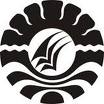 SKRIPSIPENINGKATAN KEMAMPUAN PENJUMLAHAN MELALUI PENGGUNAAN STRATEGI PEMBELAJARAN VARIAN BACKUP PADA PESERTA DIDIK TUNAGRAHITA RINGAN KELAS DASAR IIDI SLB NEGERI MAKASSARDiajukan untuk Memenuhi Sebagian Persyaratan Serta Memperoleh Gelar Sarjana Pendidikan (S.Pd) pada Jurusan Pendidikan Luar Biasa Strata Satu Fakultas IlmuPendidikan Universitas Negeri MakassarOleh: AGUSTINA S1145040028   JURUSAN PENDIDIKAN LUAR BIASA  FAKULTAS ILMU PENDIDIKAN   UNIVERSITAS NEGERI MAKASSAR2015                      KEMENTERIAN PENDIDIKAN DAN KEBUDAYAAN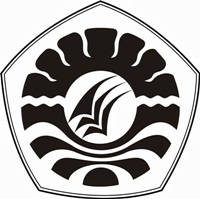           UNIVERSITAS NEGERI MAKASSAR        FAKULTAS ILMU PENDIDIKAN        JURUSAN PENDIDIKAN LUAR BIASA         Alamat: Kampus UNM Tidung Jl. Tamalate I Makassar         Telp. (0411) 884457, Fax. 883076     Laman: www.unm.ac.id PERSETUJUAN PEMBIMBINGSkripsi dengan judul “Peningkatan Kemampuan Penjumlahan Melalui Penggunaan Strategi Pembelajaran Varian Backup Pada Peserta Didik Tunagrahita Ringan kelas Dasar II Di SLB Negeri Makassar.”Atas nama : 	Nama		: Agustina. S	NIM		: 1145040028	Jurusan	: Pendidikan Luar Biasa	Fakultas	: Ilmu PendidikanSetelah diperiksa,diteliti dan diperbaiki, maka dinyatakan siap untuk dilanjutkan dalam ujian akhir. Makassar,    Juni 2015Pembimbing I					        	      Pembimbing II Dra. Tatiana Meidina, M.Si                                           Dr. Bastiana, M.Si                                                    NIP. 19630523 198903 2 003                                          NIP. 19670909 199303 2 002	Disahkan :Ketua Jurusan PLB FIP UNM,Dr. Bastiana, M. Si.NIP. 19670909 199303 2 002PERNYATAAN KEASLIAN SKRIPSISaya yang bertanda tangan di bawah ini:Nama	:  Agustina SNIM	:  114 504 0028Jurusan/Program Studi	:  Pendidikan Luar BiasaJudul Skripsi	:	Peningkatan Kemampuan Penjumlahan Melalui Penggunaan Strategi Pembelajaran Varian Backup Pada Peserta Didik Tunagrahita Ringan Kelas Dasar II Di SLB Negeri MakassarMenyatakan dengan sebenarnya bahwa skripsi yang saya tulis ini benar merupakan hasil karya saya sendiri dan bukan merupakan pengambilalihan tulisan atau pikiran orang lain yang saya akui sebagai hasil tulisan atau pikiran sendiri.Apabila di kemudian hari terbukti atau dapat dibuktikan bahwa skripsi ini hasil jiplakan atau mengandung unsur plagiat maka saya bersedia menerima sanksi atas perbuatan tersebut sesuai ketentuan yang berlaku.						             Makassar,   Juni  2015						             Yang Membuat Pernyataan,						                  Agustina S					  		      1145040028